Hayton and Burnby Parish Councilwww.haytonandburnbypc.co.ukTel: 01759 301386  Email; clerk@jigreen.plus.comClerk: Joanna Green, 29 Barmby Road, Pocklington, York, YO42 2DLA meeting of Hayton and Burnby Parish Council will be held on Thursday 4th November 2021  at 7.30pm in Hayton Village Hall, at 7.30pm. You are summoned to attend, if you are unable to attend, would you please contact me in order that I can record your apologies. Members of the public are welcome to attend the meeting and may address the council during the Public Participation period. An agenda for the meeting is shown below.  Joanna Green, clerk to the council. 29/10/21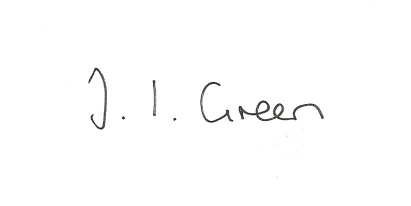 95/21 Welcome and Apologies96/21 Declaration of Interest.  The Parish Councils Code of Conduct. To record any declarations of interest by any member in respect of items on this agenda.97/21 To resolve that the meeting is temporarily suspended to allow for a period of Public Participation  98/21 To approve the minutes of the Parish Council meetings held on 7th October 2021  .99/21 Clerk's reportBeck and drainageFirst Aid refresher courseThe Queen's Jubilee100/21 Planning - to consider whether or not to support the application below: Proposal21/02408/PLF : Conversion of existing barn to a dwelling with associated alterations, parking and amenity space Location: Land And Building North East Of Bridge Farm York Road Hayton East Riding Of Yorkshire YO42 1RJ Applicant: Mr Darren Smith   Application type: Full Planning Permission101/21 AccountsTo consider and update the Asset RegisterBank balance						£ 11581.25To approve the payment below:Clerk's salary and allowance October		£169.10					102/21 Correspondence Humberside Police newslettersRural BulletinsERYC - Rough Sleepers Survey 17/18 NovemberConservative Group - Prowdes Charity supporting education of young men aged 9-25Newbald Parish Council re ERYC's relationship with Town and Parish CouncilsERYC - Financial Support for residents including Household Support Grant.103/21 Councillors reports104/21 Date of next meeting 